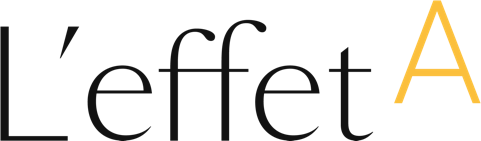 OBJET : Votre candidature au programme (Nom du programme) de L’effet ABonjour (Prénom),C’est avec plaisir que nous vous confirmons votre participation au programme (Nom du programme). Vous trouverez tous les détails du parcours ainsi que la programmation détaillée dans le Guide de la Candidate. Vous pouvez déjà indiquer les dates importantes à votre agenda. Quelques jours avant le début du programme, vous recevrez une première communication officielle de la part de L’effet A vous invitant à accéder à la plateforme d’apprentissage. Vous serez invitée à débuter votre réflexion et à vous préparer en vue du lancement officiel. Important : Merci d’ajouter l’adresse courriel experience@effet-a.com à votre carnet d’adresse sécuritaire afin de recevoir les prochaines communications. N’hésitez pas à communiquer avec l’équipe de L’effet A via cette adresse pour toute question relative au programme. Nous sommes heureux de vous compter parmi cette cohorte et espérons que cette expérience puisse vous permettre d’atteindre vos ambitions professionnelles.Bon parcours et à bientôt, (Votre signature)